SUPPLEMENTARY FILEThe Canadian Beaufort Shelf trophic structure: evaluating an ecosystem modelling approach by comparison with observed stable isotopic structureHoover, C., Giraldo, C., Ehrman, A., Suchy, K.D., MacPhee, S.A., Brewster, J.,  Reist, J.D., Power, M., Swanson, H.4, and Loseto, L.Table S1. List of species included in SI models, by species group.Table S.2 List of species included in the EwE model by species group, with model diet inputs and references. Percent diets are inputted as wet weight, and are calculated or estimated based on various references and methods. Input source for diet methods refer to observational (OB), stomach contents (SC), fatty acids (FA), stable isotopes (SI), feeding rates (FR), literature review (LR), estimated diet (ES) and expert knowledge (EX). Feeding rates pertain to filter feeders. Information on both estimated diets (based on general knowledge), and expert knowledge (from EwE model creators) can be found in more detail in Hoover et al. (2021).  Location of each dietary study are provided for reference and include the Beaufort Sea (BS), other Arctic ecosystems (OAE), or other ecosystems (OE) which relies on data from non-Arctic regions. Figure S1: EwE model fitting for species groups with abundance trends showing species group biomass (t/km2). Contribution of individual time-series to total SS (Sum of Squares) values is presented for each time-series along with seasonal monthly model values and annual trends. Fitted model in Hoover et al. (2021) total SS= 194.052, with 0.011 of the errors coming from forced catches in the fitted model, not shown in Figure S1. 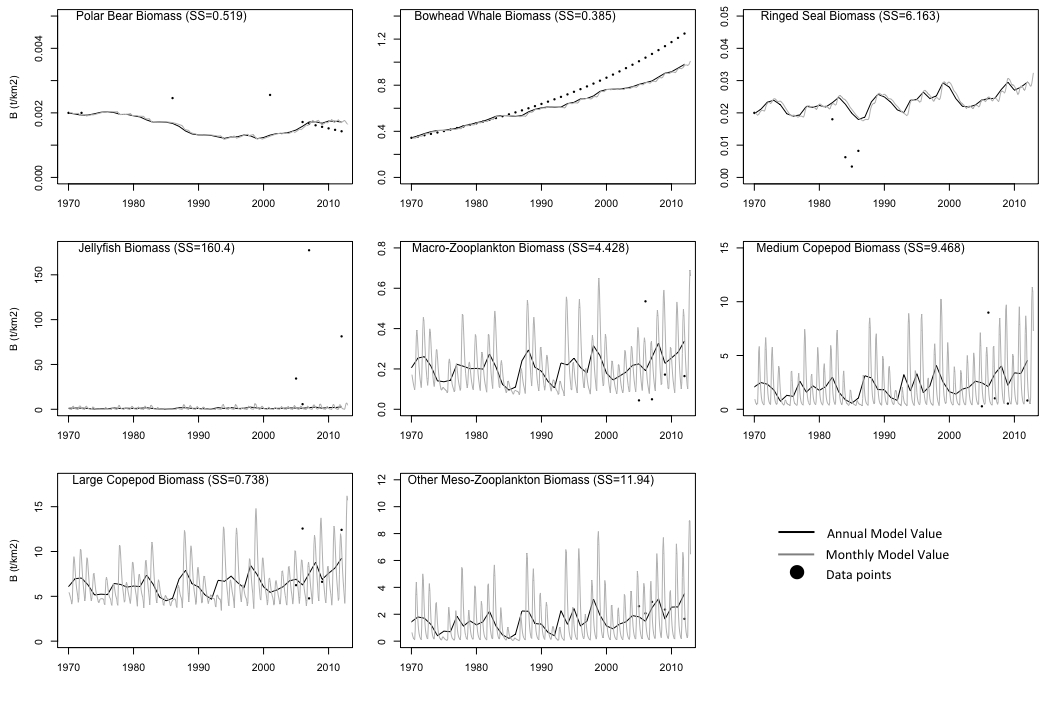 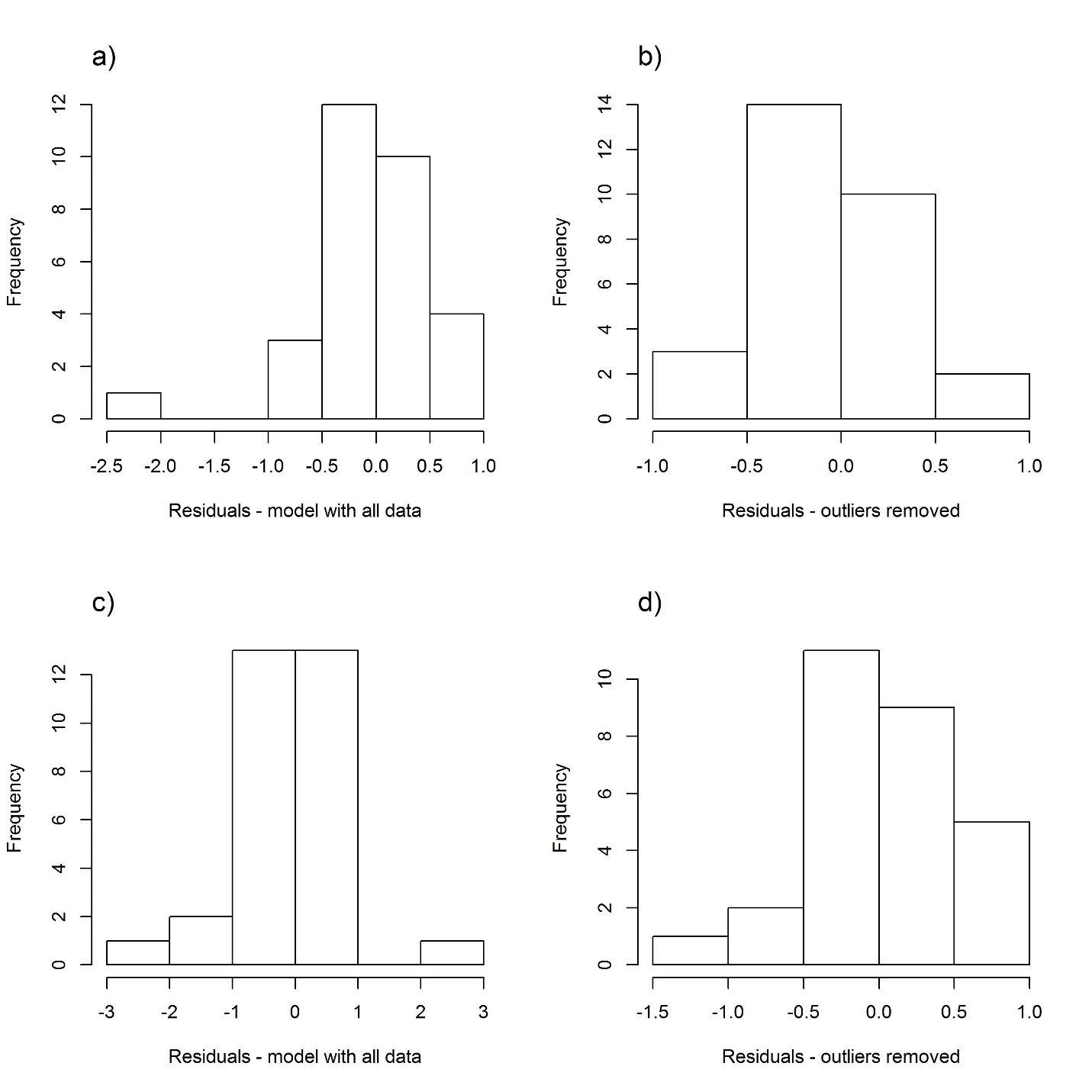 Figure S2. Distribution of residuals for regressions between trophic levels derived from the EwE Model and those derived from the Linear (a, b) and Scaled (c, d) SI models, respectively. Normality of residuals improved when the outlier Other Fishes was removed from the regression with TLs from the Linear SI Model (b), and when the outliers Other Fishes and Polar Bears were removed from the regression with TLs from the Scaled SI Model (d). Results of Shapiro-Wilkes tests for deviation from normal distributions were as follows: a) W = 0.86, p < 0.001, b) W = 0.98, p = 0.88, c) W = 0.91, p < 0.001, d) W = 0.98, p = 0.78. 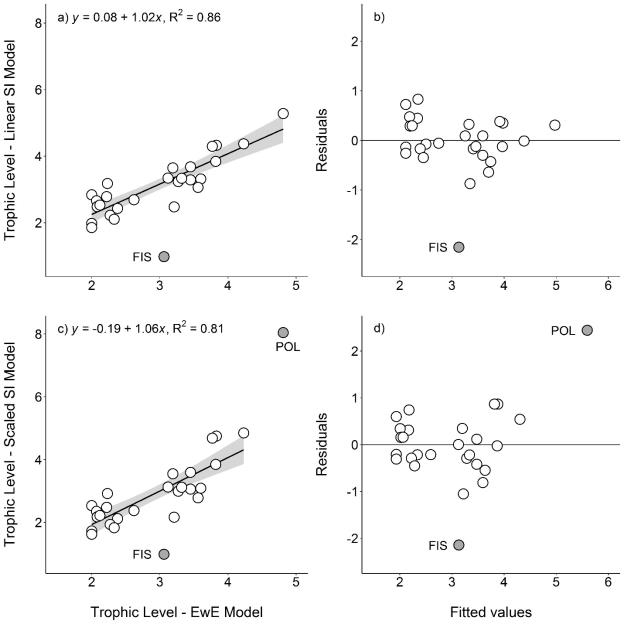 Figure S3. Residual versus fitted values for linear regressions between TL estimates calculated by the EwE model versus a) the Linear SI Model and b) the Scaled SI Model. Outlier groups Other Fishes (FIS) and Polar Bears (POL) are shown in grey. Residual and fitted values were not correlated for either SI model.Supplementary Material ReferencesAitken, A.E., and Gilbert, R. 1996. Marine Mollusca from Expedition Fiord , Western Axel Heiberg Island , Northwest Territories , Canada. Arctic 49: 29–43.Alaska Department of Natural Resources: Division of Oil and Gas 2009. Habitat, Fish, and Wildlife. Page Chapter 4 in Beaufort Sea Areawide Final Best Interest Finding, Beaufort S. [Online] Available: http://dog.dnr.alaska.gov/leasing/BestInterestFindings.htm#bsea.Arndt, C.E., and Swadling, K.M. 2006. Crustacea in Arctic and Antarctic sea ice: Distribution, diet and life history strategies. Adv. Mar. Biol. 51: 197–315.Atkinson, E.G., and Percy, J. A. 1992. Diet comparison among demersal marine fish from the Canadian Arctic. Polar Biol. 11: 567–573. doi:10.1007/BF00237950.Auel, H., and Werner, I. 2003. Feeding, respiration and life history of the hyperiid amphipod Themisto libellula in the Arctic marginal ice zone of the Greenland Sea. J. Exp. Mar. Bio. Ecol. 296: 183–197. doi:10.1016/S0022-0981(03)00321-6.Barnes, D.K., and Clarke, A. 1995. Seasonality of feeding activity in Antarctic suspention feeders. Polar Biol. 15: 335–340.Campbell, R.G., Sherr, E.B., Ashjian, C.J., Plourde, S., Sherr, B.F., Hill, V., and Stockwell, D. A. 2009. Mesozooplankton prey preference and grazing impact in the western Arctic Ocean. Deep Sea Res. Part II Top. Stud. Oceanogr. 56: 1274–1289. doi:10.1016/j.dsr2.2008.10.027.Carey, A.G., and Ruff, R.E. 1977. Ecological studies of the benthos in the Western Beaufort Sea with special reference to molluscs. Pages 505–530 in M.J. Dunbar, ed. Polar Oceans. Arctic Institute of North America, Calgary.Carey Jr, A.G. 1978. The distribution, abundance, diversity and productivity of the western Beaufort Sea benthos. Oregon State University, Corvallis, OR.COSEWIC 2009. COSEWIC assessment and update status report on the bowhead whale Balaena mysticetus, Bering-Chukchi-Beaufort population and Eastern Canada-West Greenland population, in Canada. Committee on the Status of Endangered Wildlife in Canada, Ottawa. [Online] Available: www.sararegistry.gc.ca/status/status_e.cfm.Coyle, K.O., Gillispie, J.A., Smith, R.L., and Barber, W.E. 1997. Food habitats of four demersal Chukchi Sea fishes. Pages 310–318 in Fish ecology in Arctic North America. Am Fish Soc Symp.Coyle, K.O., Gillispie, J.G., Smith, R.L., and Barber, W.E. 1994. Fisheries oceanography of the northeast Chukchi Sea. Pages 1–13 in W.E. Barber, R.L. Smith, and T.J. Weingartner, eds. Fisheries oceanography of the northeast Chukchi Sea, OCS Study. US department of the Interior, Mineral Management Service.Craig, P., and Haldorson, L. 1986. Pacific Salmon in the North American Arctic. Arctic 39: 2–7.Craig, W., Griffiths, L., Haldorson, L., and McElderry, H. 1982. Ecological studies of Arctic Cod (Boreogadus saida) in Beaufort Sea coastal waters, Alaska. Can. J. Fish. Aquat. Sci. 39: 395–406.Darnis, G., Barber, D.G., and Fortier, L. 2008. Sea ice and the onshore-offshore gradient in pre-winter zooplankton assemblages in southeastern Beaufort Sea. J. Mar. Syst. 74: 994–1011.Dearborn, J.H., Hendler, G., and Edwards, K.C. 1996. The diet of Ophiosparte gigas (Echinodermata: Ophiuroidea) along the Antarctic Peninsula, with comments on its taxonomic status. Polar Biol. 16: 309–320. doi:10.1007/s003000050058.Dempson, B.J., Shears, M., and Bloom, M. 2002. Spatial and temporal variability in the diet of anadromous Arctic carr, salvelinus alpinus, in northern Labrador. Environ. Biol. Fishes 64: 49–62.DFO 1999. Hornaday River Arctic Charr 1998-2002. DFO Science Stock Status Report D5-68.Divoky, G.J., Lukacs, P.M., and Druckenmiller, M.L. 2015. Effects of recent decreases in arctic sea ice on an ice-associated marine bird. Prog. Oceanogr. 136: 151–161. doi:10.1016/j.pocean.2015.05.010.Dodson, J.J., Tremblay, S., Colombani, F., Carscadden, J.E., and Lecomte, F. 2007. Trans-Arctic dispersals and the evolution of a circumpolar marine fish species complex, the capelin (Mallotus villosus). Mol. Ecol. 16: 5030–43. doi:10.1111/j.1365-294X.2007.03559.x.Dunton, K.H., and Schell, D.M. 1987. Dependence of consumers on macroalgal (Laminaria solidungula) carbon in an arctic kelp community: 813C evidence. Mar. Biol. 625: 615–625.Eckert, C.D., Cooley, D., and Gordon, R.R. 2005. Monitoring Black Guillemot population and nesting success at Herschel Island, Yukon Territory – 2005. TR-06-01. Yukon Department of Environment., Whitehorse, Yukon.Evans, D., and Loftus, D.H. 1987. Colonization of Inland Lakes in the Great Lakes Region by Rainbow Smelt , Osmerus mordax : Their Freshwater Niche and Effects on Indigenous ~ ishes ’.Finley, K.J., and Evans, C.R. 1983. Summer Diet of the Bearded Seal (Erignathus barbatus) in the Canadian High Arctic. Arctic 36: 82–89. doi:10.14430/arctic2246.Forest, A., Galindo, V., Darnis, G., Pineault, S., LaLande, C., Tremblay, J.-E., and Fortier, L. 2011. Carbon biomass , elemental ratios ( C : N ) and stable isotopic composition ( d 13 C , d 15 N ) of dominant calanoid copepods during the winter-to-summer transition in the Amundsen Gulf ( Arctic Ocean ). J. Plankton Res. 33: 161–178. doi:10.1093/plankt/fbq103.Fratt, D.B., and Dearborn, J.H. 1984. Feeding biology of the Antarctic brittle star Ophionotus victoriae (Echinodermata: Ophiuroidea). Polar Biol. 3: 127–139. doi:10.1007/BF00442644.Fuller, W.A. 1955. The Inconnu (Stenodus leucichthys mackenziei) in Great Slave Lake and Adjoining Waters. J. Fish. Res. Board Canada 12: 768–780.Gallagher, C., and Dick, T.A. 2011. Ecological characteristics of ninespine stickleback Pungitius pungitius from southern Baffin Island, Canada. Ecol. Freshw. Fish 20. doi:https://doi.org/10.1111/j.1600-0633.2011.00516.x.Ghan, D., and Sprules, W.G. 1993. Diet, Prey Selection, and Growth of Larval and Juvenile Burbot Lota lota (L.). J. Fish Biol. 42: 47–64.Gjøsæter, H. 1998. The Population Biology And Exploitation Of Capelin (Mallotus Villosus) In The Barents Sea. Sarsia 83: 453–496.Haldorson, L., and Craig, P. 1984. Transactions of the American Fisheries Society Life History and Ecology of a Pacific- Arctic Population of Rainbow Smelt in Coastal Waters of the Beaufort Sea. Trans. Am. Fish. Soc. 113: 33–38. doi:10.1577/1548-8659(1984)113<33.Harwood, L., and Smith, T.G. 2002. Whales of the Inuvialuit Settlement Region in Canada ’ s Western Arctic : An Overview and Outlook. Arctic 55: 77–93.Hawkins, A., Smith, R., Bayne, B., and Héral, M. 1996. Novel observations underlying the fast growth of suspension-feeding shellfish in turbid environments:Mytilus edulis. Mar. Ecol. Prog. Ser. 131: 179–190. doi:10.3354/meps131179.Hedeholm, R., Grønkjær, P., and Rysgaard, S. 2012. Feeding ecology of capelin (Mallotus villosus Müller) in West Greenland waters. Polar Biol. 35: 1533–1543. doi:10.1007/s00300-012-1193-4.Hoekstra, P.F., O’Hara, T.M., Fisk,  a. T., Borgå, K., Solomon, K.R., and Muir, D.C.G. 2003. Trophic transfer of persistent organochlorine contaminants (OCs) within an Arctic marine food web from the southern Beaufort–Chukchi Seas. Environ. Pollut. 124: 509–522. doi:10.1016/S0269-7491(02)00482-7.Holst, M., Stirling, I., and Hobson, K.A. 2001. Diet of ringed seals (Phoca hispida) on the east and west sides of the north water polynya, northern Baffin Bay. Mar. Mamm. Sci. 17: 888–908.Hoover, C.A., Walkusz, W., MacPhee, S., Nieme, A., Majewski, A., and Loseto, L. 2021. Canadian Beaufort Sea Shelf Food Web Structure and Changes from 1970-2012. Can. Data Rep. Fish. Aquat. Sci. 1313 [Online] Available: https://science-catalogue.canada.ca/record=4094705~S6.Hop, H., and Gjøsæter, H. 2013. Polar cod (Boreogadus saida) and capelin (Mallotus villosus) as key species in marine food webs of the Arctic and the Barents Sea. Mar. Biol. Res. 9: 878–894. doi:10.1080/17451000.2013.775458.Howell, K.L., Pond, D.L., Billett, D.S.M., and Tyler, P.A. 2003. Feeding ecology of deep-sea seastars (Echinodermata: Asteroidea): a fatty acid biomarker approach. Mar. Ecol. Prog. Ser. 255: 193–206.Hrabik, T.R., Magnuson, J.J., and McLain, A.S. 1998. Predicting the effects of rainbow smelt on native fishes in small lakes: evidence from long-term research on two lakes. Can. J. Fish. Aquat. Sci. 55: 1364–1371. doi:10.1139/f98-032.Hunter, J.R. 1981. Feeding Ecology and Predation of Marine Fish Larvae. Pages 33–77 in R. Lasker, ed. Marine fish larvae: morphology, ecology and relation to fisheries. University of Washington Press, Seattle. [Online] Available: http://swfsc.noaa.gov/publications/CR/1981/8122.PDF.Johnson, S., Thedinga, J., and Neff, A. 2009. Invasion by saffron cod Eleginus gracilis into nearshore habitats of Prince William Sound, Alaska, USA. Mar. Ecol. Prog. Ser. 389: 203–212. doi:10.3354/meps08226.Klein Breteler, W.C.M., Gonzalez, S.R., and Schogt, N. 1995. Development of Pseudocalanus elongatus (Copepoda, Calanoida) cultured at different temperature and food conditions. Mar. Ecol. Prog. Ser. 119: 99–110.Lacho, G. 1981. Stomach Content Analyses of Fishes from Tuktoyaktuk Harbour, N.W., 1981.Lacho, G. 1986. Analysis of Arctic Cod Stomach Contents from the Beaufort Shelf, July and September, 1984.Leonardsson, K., Bengtsson, A., and Linnr, J. 1988. Size-selective predation by fourhorn sculpin, Myoxocephalus quadricornis (L.) (Pisces) on Mesidotea entomon (L.) (Crustacea, Isopoda). 220: 213–220.Loo, L., and Rosenberg, R. 1989. Bivalve suspension-feeding dynamics coupling in an eutrophicated and benthic-pelagic marine bay. J. Exp. Biol. Ecol. 130: 253–276.Loseto, L.L., Stern, G. a., Connelly, T.L., Deibel, D., Gemmill, B., Prokopowicz, A., Fortier, L., and Ferguson, S.H. 2009. Summer diet of beluga whales inferred by fatty acid analysis of the eastern Beaufort Sea food web. J. Exp. Mar. Bio. Ecol. 374: 12–18. Elsevier B.V. doi:10.1016/j.jembe.2009.03.015.Lowry, L., Frost, K., and Burns, J. 1987. Food of ringed seals and bowhead whales near Point Barrow Alaska. Can. F. Nat. 92: 67–70.Lowry, L.F., Sheffield, G., and George, J.C. 2004. Bowhead whale feeding in the Alaskan Beaufort Sea , based on stomach contents analyses. J. Cetacean Res. 6: 215–223.Majewski, A.R., Walkusz, W., Lynn, B.R., Atchison, S., Eert, J., Reist, J.D., and Sea, B. 2016. Distribution and diet of demersal Arctic Cod, Boreogadus saida, in relation to habitat characteristics in the Canadian Beaufort Sea. Polar Biol. 39: 1087–1098. Springer Berlin Heidelberg. doi:10.1007/s00300-015-1857-y.McClintock, J.B. 1994. Trophic biology of antarctic shallow-water echinoderms. Mar. Ecol. Prog. Ser. 111: 191–202. doi:10.3354/meps111191.Moore, J.W., and Moore, I.A. 1974. Food and growth of arctic char, Salvenlinus alpinus (L.), the Cumberland Sound area of Baffin Island. J. Fish Biol. 6: 79–92.Mikhail, M.Y., and Welch, H.E. 1989. Biology of Greenland cod, Gadus ogac, at Saqvaqjuac, northwest coast of Hudson Bay. Environ. Biol. Fishes 26: 49–62.Orejas, C., Gili, J.M., López-González, P.J., and Arntz, W.E. 2001. Feeding strategies and diet composition of four Antarctic cnidarian species. Polar Biol. 24: 620–627. doi:10.1007/s003000100272.Orlova, E., Rudneva, G., Renaud, P., Eiane, K., Savinov, V., and Yurko, A. 2010. Climate impacts on feeding and condition of capelin Mallotus villosus in the Barents Sea: Evidence and mechanisms from a data set spanning 30 years. Aquat. Biol. 10: 105–118. doi:10.3354/ab00265.Outridge, P.M., Hobson, K. a, and Savelle, J. 2009. Long-term changes of mercury levels in ringed seal (Phoca hispida) from Amundsen Gulf, and beluga (Delphinapterus leucas) from the Beaufort Sea, western Canadian Arctic. Sci. Total Environ. 407: 6044–51. Elsevier B.V. doi:10.1016/j.scitotenv.2009.08.018.Peacock, E., Derocher, A.E., Lunn, N.J., and Obbard, M.E. 2010. Polar bear ecology and management in Hudson Bay in the face of climate change. A Little Less Arctic: Top predators in the world’s largest northern inland sea: Hudson Bay. Springer, Heidelberg, Germany.Peck, L.S., Barnes, D.K.A., and Willmott, J. 2005. Responses to extreme seasonality in food supply: diet plasticity in Antarctic brachiopods. Polar Biol. 147: 453–463.Percy, R. 1975. Fishes of the Outer Mackenzie Delta. Beaufort Sea Project Technical Report No. 8.Quakenbush, L.T., Suydam, R.S., Bryan, A.L., Lowry, L.F., Frost, K.J., and Mahoney, B.A. 2015. Diet of Beluga Whales , Delphinapterus leucas, in Alaska from Stomach Contents, March – November. Mar. Fish. Rev.: 70–84. doi:doi: dx.doi.org/10.7755/MFR.77.1.7.Sauriau, P., and Kang, C. 2000. Stable isotope evidence of benthic microalgae-based growth and secondary production in the suspension feeder Cerastoderma edule (Mollusca, Bivalvia) in the Marennes-Ol´eron Bay. Hydrobiologia 440: 317–329.Schell, D.M., Saupe, S.M., and Haubenstock, N. 1989. Bowhead whale (Balaena mysticetus) growth and feeding as estimated by delta C-13 techniques. Mar. Biol. 103: 433–443.Scott, C., Falk-Petersen, S., Gulliksen, B., Lønne, O.-J., and Sargent, J. 2001. Lipid indicators of the diet of the sympagic amphipod Gammarus wilkitzkii in the Marginal Ice Zone and in open waters of Svalbard (Arctic). Polar Biol. 24: 572–576. doi:10.1007/s003000100252.Sherr, E.B., Sherr, B.F., and Hartz, A.J. 2009. Microzooplankton grazing impact in the Western Arctic Ocean. Deep Sea Res. Part II Top. Stud. Oceanogr. 56: 1264–1273. doi:10.1016/j.dsr2.2008.10.036.Smith, T.G. 1981. Notes on the bearded seal, Erignathus barbatus, in the Canadian arctic. Government of Canada Fisheries and Oceans.Stewart, D.B. 2006. Update COSEWIC Status Report Bearded Seal Erignathus barbatus (Erxleben, 1777).Stirling, I. 2002. Polar Bear (Urus maritimus). Pages 945–948 in W.F. Perrin, B. Wursig, and J.G.M. Thewissen, eds. Encyclopedia of marine mammals. Academic Press, San Diego.Stirling, I., and Archibald, W.R. 1977. Aspects of Predation of Seals by Polar Bears. J. Fish. Res. Board Canada 34: 1126–1129.Sullivan, B.K., and Reeve, M.R. 1982. Comparison of estimates of the predatory impact of Ctenophores by two independent techniques. Mar. Biol. 68: 61–65.Vanderklift, M. a, and Ponsard, S. 2003. Sources of variation in consumer-diet delta 15N enrichment: a meta-analysis. Oecologia 136: 169–82. doi:10.1007/s00442-003-1270-z.Wailes, G.H. 1936. Food of Clupea pallasii in southern British columbia waters. J. Biol. board Canada 1: 477–486.Walkusz, W., Majewski, A., and Reist, J.D. 2013. Distribution and diet of the bottom dwelling Arctic cod in the Canadian Beaufort Sea. J. Mar. Syst. 127: 65–75. doi:10.1016/j.jmarsys.2012.04.004.Species Group (Code)Common NameTaxaAuthorityPolar Bears(POL)Polar BearUrsus maritimusPhipps, 1774Beluga Whales(BEL)Beluga whaleDelphinapterus leucas(Pallas, 1776)Bowhead Whales(BOW)Bowhead whaleBalaena mysticetusLinnaeus, 1758Ringed Seals(RSE)Ringed SealPusa hispida(Schreber, 1775)Bearded Seals(BSE)Bearded SealErignathus barbatus(Erxleben, 1777)Birds(BIR)DovekieAlle alle(Linnaeus, 1758)Birds(BIR)Black GuillemotCepphus grylle(Linnaeus, 1758)Birds(BIR)Northern FulmarFulmarus glacialis(Linnaeus, 1761)Birds(BIR)Glaucous GullLarus hyperboreusGunnerus, 1767Birds(BIR)Thayer's GullLarus thayeriBrooks, 1915Birds(BIR)Ivory GullPagophila eburnea(Phipps, 1774)Birds(BIR)Black-legged KittiwakeRissa tridactyla(Linnaeus, 1758)Birds(BIR)Common EiderSomateria mollissima(Linnaeus, 1758)Birds(BIR)Thick-billed MurreUria lomvia(Linnaeus, 1758)Arctic Char & Dolly Varden(CHA)Dolly VardenSalvelinus malma(Walbaum, 1792)Arctic Char & Dolly Varden(CHA)Arctic CharSalvelinus alpinus alpinus(Linnaeus, 1758)Ciscoes & Whitefish(CIS)Broad WhitefishCoregonus nasus(Pallas, 1776)Ciscoes & Whitefish(CIS)Arctic CiscoCoregonus autumnalis(Pallas, 1776)Ciscoes & Whitefish(CIS)Lake WhitefishCoregonus clupeaformis(Mitchill, 1818)Ciscoes & Whitefish(CIS)Least Cisco Coregonus sardinellaValenciennes, 1848Ciscoes & Whitefish(CIS)Round WhitefishProsopium cylindraceum(Pennant, 1784)Other Salmonids(SAL)Pink SalmonOncorhynchus gorbuscha(Walbaum, 1792)Other Salmonids(SAL)Chum SalmonOncorhynchus keta(Walbaum, 1792)Other Salmonids(SAL)InconnuStenodus leucichthys(Güldenstädt, 1772)Small Nearshore Forage Fishes(SFF)Pacific Herring Clupea pallasiiValenciennes, 1847Small Nearshore Forage Fishes(SFF)Rainbow SmeltOsmerus mordax mordax(Mitchill, 1814)Arctic & Polar Cod(COD)Arctic CodBoreogadus saida(Lepechin, 1774)Capelin(CAP)CapelinMallotus villosus(Müller, 1776)Flounders & Benthic Cods(FLO)Arctic FlounderLiopsetta glacialis(Pallas, 1776)Flounders & Benthic Cods(FLO)Starry FlounderPlatichthys stellatus(Pallas, 1787)Flounders & Benthic Cods(FLO)Saffron CodEleginus gracilis(Tilesius, 1810)Flounders & Benthic Cods(FLO)BurbotLota lota(Linnaeus, 1758)Small Benthic Marine Fishes(SBF)Slender EelblennyLumpenus fabriciiReinhardt, 1836Small Benthic Marine Fishes(SBF)Fourhorn SculpinMyoxocephalus quadricornis(Linnaeus, 1758)Small Benthic Marine Fishes(SBF)EelpoutLycodes sp.Reinhardt, 1831Small Benthic Marine Fishes(SBF)Arctic Alligatorfish Aspidophoroides olrikiiLütken, 1877Small Benthic Marine Fishes(SBF)Arctic Staghorn SculpinGymnocanthus tricuspis(Reinhardt, 1830)Small Benthic Marine Fishes(SBF)Canadian EelpoutLycodes polaris(Sabine, 1824)Small Benthic Marine Fishes(SBF)Pale EelpoutLycodes pallidusCollett, 1879Small Benthic Marine Fishes(SBF)SnailfishLiparis sp.Scopoli, 1777Small Benthic Marine Fishes(SBF)Gelatinous Snailfish Liparis fabriciiKrøyer, 1847Small Benthic Marine Fishes(SBF)Halfbarred PoutGymnelus hemifasciatusAndriashev, 1937Small Benthic Marine Fishes(SBF)Kelp SnailfishLiparis tunicatusReinhardt, 1836Small Benthic Marine Fishes(SBF)Ribbed SculpinTriglops pingeliiReinhardt, 1837Small Benthic Marine Fishes(SBF)Spatulate SculpinIcelus spatulaGilbert & Burke, 1912Small Benthic Marine Fishes(SBF)Sculpin, unidentifiedIcelus sp.Krøyer, 1845Small Benthic Marine Fishes(SBF)Stout EelblennyAnisarchus medius(Reinhardt, 1837)Small Benthic Marine Fishes(SBF)Threespot EelpoutLycodes rossiMalmgren, 1865Small Benthic Marine Fishes(SBF)Twohorn SculpinIcelus bicornis(Reinhardt, 1840)Other Fishes(FIS)Ninespine Stickleback Pungitius pungitius(Linnaeus, 1758)Other Fishes(FIS)Arthropods(ART)AmphipodAcanthostepheia malmgreni(Goës, 1866)Arthropods(ART)AmphipodAmpelisca macrocephalaLiljeborg, 1852Arthropods(ART)AmphipodAmpelisca sp.Krøyer, 1842Arthropods(ART)AmphipodAmphipodaLatreille, 1816Arthropods(ART)AmphipodAnonyx nugax(Phipps, 1774)Arthropods(ART)AmphipodAnonyx sp.Krøyer, 1838Arthropods(ART)AmphipodArctolembos arcticus(Hansen, 1887)Arthropods(ART)Sea pigletArrhis phyllonyx(Sars, 1858)Arthropods(ART)AmphipodAtylus carinatus(Fabricius, 1793)Arthropods(ART)AmphipodByblis gaimardii(Krøyer, 1846)Arthropods(ART)AmphipodCaprella sp.Lamarck, 1801Arthropods(ART)AmphipodEpimeria (Epimeria) loricataG.O. Sars, 1879Arthropods(ART)AmphipodEusirus cuspidatusKrøyer, 1845Arthropods(ART)AmphipodGammaracanthus loricatus(Sabine, 1824)Arthropods(ART)AmphipodGammarus setosusDementieva, 1931Arthropods(ART)AmphipodGammarus wilkitzkiiBirula, 1897Arthropods(ART)AmphipodHalirages sp.Boeck, 1871Arthropods(ART)AmphipodHaploops laevisHoek, 1882Arthropods(ART)AmphipodHaploops sp.Liljeborg, 1856Arthropods(ART)AmphipodHippomedon sp.Boeck, 1871Arthropods(ART)AmphipodQuasimelita formosa(Murdoch, 1885)Arthropods(ART)AmphipodMonoculodes sp.Stimpson, 1853Arthropods(ART)AmphipodPardalisca sp.Krøyer, 1842Arthropods(ART)AmphipodParoediceros lynceus(M. Sars, 1858)Arthropods(ART)AmphipodPontoporeia femorataKrøyer, 1842Arthropods(ART)AmphipodProtomedeia fasciataKrøyer, 1842Arthropods(ART)AmphipodRhachotropis aculeata(Lepechin, 1780)Arthropods(ART)AmphipodRhachotropis sp.S.I. Smith, 1883Arthropods(ART)AmphipodStegocephalus sp.Krøyer, 1842Arthropods(ART)AmphipodSyrrhoe sp.Goës, 1866Arthropods(ART)Cumaceans; Hooded shrimpsCumaceaKrøyer, 1846Arthropods(ART)Cumaceans; Hooded shrimpsDiastylis sp.Say, 1818Arthropods(ART)ShrimpArgis sp.Krøyer, 1843Arthropods(ART)Arctic shrimp; Arctic argidArgis dentata(Rathbun, 1902)Arthropods(ART)Snow crabChionoecetes opilio(O. Fabricius, 1788)Arthropods(ART)Hermit crabDecapodaLatreille, 1802Arthropods(ART)Lesser toad crab; Arctic lyre crabHyas coarctatusLeach, 1815Arthropods(ART)Hermit crabPagurus sp.Fabricius, 1775Arthropods(ART)Fuzzy hermit crabPagurus trigonocheirus(Stimpson, 1858)Arthropods(ART)Blue king crabParalithodes platypus(J.F. Brandt in von Middendorf, 1851)Arthropods(ART)Sevenline shrimpSabinea septemcarinata(Sabine, 1824)Arthropods(ART)Warrior shrimpSclerocrangon ferox(Sars G.O., 1877)Arthropods(ART)ShrimpSpirontocaris sp.Spence Bate, 1888Arthropods(ART)IsopodSaduria entomon(Linnaeus, 1758)Arthropods(ART)IsopodSaduria sabini(Krøyer, 1849)Arthropods(ART)IsopodSaduria sibirica(Birula, 1896)Arthropods(ART)IsopodSaduria sp.Adams, 1852Arthropods(ART)IsopodSynidotea bicuspida(Owen, 1839)Arthropods(ART)IsopodSynidotea sp.Harger, 1878Arthropods(ART)Sea spiderPycnogonidaLatreille, 1810Bivalves(BIV)Boreal astarteAstarte borealis(Schumacher, 1817)Bivalves(BIV)Narrow-hinge astarteAstarte montagui(Dillwyn, 1817)Bivalves(BIV)Astarte clamAstarte sp.J. Sowerby, 1816Bivalves(BIV)Orbicular AxinopsidAxinopsida orbiculata(G. O. Sars, 1878)Bivalves(BIV)Glacial bathyarkBathyarca glacialis(Gray, 1824)Bivalves(BIV)ScallopChlamys sp.Röding, 1798Bivalves(BIV)Iceland cockleCiliatocardium ciliatum(Fabricius, 1780)Bivalves(BIV)ClamCyclocardia sp.Conrad, 1867Bivalves(BIV)Kurr propellerclamCyrtodaria kurrianaDunker, 1861Bivalves(BIV)Smooth nutclamEnnucula tenuis(Montagu, 1808)Bivalves(BIV)Red-nose clamHiatella arctica(Linnaeus, 1767)Bivalves(BIV)Wavy liocymaLiocyma fluctuosa(Gould, 1841)Bivalves(BIV)Sandy lyonsiaLyonsia arenosa(Møller, 1842)Bivalves(BIV)Chalky macomaMacoma calcarea(Gmelin, 1791)Bivalves(BIV)Flat MacomaMacoma moesta(Deshayes, 1855)Bivalves(BIV)ClamMacoma sp.Leach, 1819Bivalves(BIV)Green crenellaMusculus discors(Linnaeus, 1767)Bivalves(BIV)MusselMusculus sp.Röding, 1798 Bivalves(BIV)Truncate softshell clamMya truncataLinnaeus, 1758Bivalves(BIV)Northern nutclamNuculana pernula(O. F. Müller, 1779)Bivalves(BIV)Rayed nutclamNuculana radiataNABivalves(BIV)ClamNuculana sp.Link, 1807Bivalves(BIV)Glacial pandoraPandora glacialisLeach in Ross, 1819Bivalves(BIV)Arctic nutclamPortlandia arctica(Gray, 1824)Bivalves(BIV)Greenland cockleSerripes groenlandicus(Mohr, 1786)Bivalves(BIV)ScallopSimilipecten greenlandicus(G. B. Sowerby II, 1842)Bivalves(BIV)ClamThyasira sp.Lamarck, 1818Bivalves(BIV)ClamThyasiridaeDall, 1900 (1895)Bivalves(BIV)Northern yoldiaYoldia hyperborea(Gould, 1841)Bivalves(BIV)Oval yoldiaYoldia myalis(Couthouy, 1838)Echinoderms(ECH)Basket starAmphiura sundevalli(Müller & Troschel, 1842)Echinoderms(ECH)Sea lily; Feather starCrinoideaNAEchinoderms(ECH)Common sun starCrossaster papposus(Linnaeus, 1767)Echinoderms(ECH)Sea starCtenodiscus crispatus(Bruzelius, 1805)Echinoderms(ECH)Sea cucumberCucumaria sp.de Blainville, 1830Echinoderms(ECH)Rough fusiform sea cucumberEupyrgus scaberLütken, 1857Echinoderms(ECH)Northern basket starGorgonocephalus arcticusLeach, 1819Echinoderms(ECH)Basket starGorgonocephalus eucnemis(Müller & Troschel, 1842)Echinoderms(ECH)Sea lily; Feather starHeliometra glacialis(Owen, 1833 ex Leach MS)Echinoderms(ECH)Sea cucumberHolothuroideaNAEchinoderms(ECH)Sea starLeptasterias groenlandica(Steenstrup, 1857)Echinoderms(ECH)Rink's footless sea cucumberMyriotrochus rinkiiSteenstrup, 1851Echinoderms(ECH)Sea cucumberMyriotrochus sp.Steenstrup, 1851Echinoderms(ECH)Sea cucumberOcnus glacialis(Ljungman, 1879)Echinoderms(ECH)Brittle starOphiacantha bidentata(Bruzelius, 1805)Echinoderms(ECH)Brittle starOphiocten sericeum(Forbes, 1852)Echinoderms(ECH)Brittle starOphiura robusta(Ayres, 1852)Echinoderms(ECH)Brittle starOphiura sarsiiLütken, 1855Echinoderms(ECH)Brittle starOphiuridaeMüller & Troschel, 1840Echinoderms(ECH)Sea starPontaster tenuispinus(Düben & Koren, 1846)Echinoderms(ECH)Slipper sea cucumberPsolus chitonoidesClark, 1901Echinoderms(ECH)Sea cucumberPsolus sp.Oken, 1815Echinoderms(ECH)Sea starPteraster obscurus(Perrier, 1891)Echinoderms(ECH)Brittle starStegophiura nodosa(Lütken, 1855)Echinoderms(ECH)Green sea urchinStrongylocentrotus droebachiensis(O.F. Müller, 1776)Echinoderms(ECH)Pale sea urchinStrongylocentrotus pallidus(Sars G.O., 1872)Echinoderms(ECH)Sea starUrasterias lincki(Müller & Troschel, 1842)Molluscs (not Bivalves)(MOL)Spoonarm octopusBathypolypus arcticus(Prosch, 1849)Molluscs (not Bivalves)(MOL)WhelkBeringius sp.Dall, 1887Molluscs (not Bivalves)(MOL)SnailBoreocingula martyni(Dall, 1886)Molluscs (not Bivalves)(MOL)SnailBoreotrophon sp.P. Fischer, 1884Molluscs (not Bivalves)(MOL)WhelkBuccinum sp.Linnaeus, 1758Molluscs (not Bivalves)(MOL)Naked sea butterflyClione limacina(Phipps, 1774)Molluscs (not Bivalves)(MOL)Arctic moonsnailCryptonatica affinis(Gmelin, 1791)Molluscs (not Bivalves)(MOL)Necklace snail; Moon snailCryptonatica sp.Dall, 1892Molluscs (not Bivalves)(MOL)White chalice-bubble snailCylichna alba(T. Brown, 1827)Molluscs (not Bivalves)(MOL)Concealed chalice-bubble snailCylichnoides occultus (Mighels & C. B. Adams, 1842)Molluscs (not Bivalves)(MOL)Polished moonsnailEuspira pallida(Broderip & G. B. Sowerby I, 1829)Molluscs (not Bivalves)(MOL)Helicid pteropodLimacina helicina(Phipps, 1774)Molluscs (not Bivalves)(MOL)Pearly topsnailsMargarites sp.Gray, 1847Molluscs (not Bivalves)(MOL)WhelksNeptunea sp.Röding, 1798Molluscs (not Bivalves)(MOL)WhelkPlicifusus kroeyeri(Möller, 1842)Molluscs (not Bivalves)(MOL)WhelkPropebela arctica(A. Adams, 1855)Molluscs (not Bivalves)(MOL)CuttlefishRossia sp.Owen, 1835Molluscs (not Bivalves)(MOL)Eroded turretsnailTachyrhynchus erosus(Couthouy, 1838)Molluscs (not Bivalves)(MOL)Turret snail; Tower shellTachyrhynchus sp.Mörch, 1868Worms(WOR)CatwormAglaophamus malmgreni(Théel, 1879)Worms(WOR)Polychaete; Bristle wormAmpharetidaeMalmgren, 1866Worms(WOR)Bamboo wormsAxiothella sp.Verrill, 1900Worms(WOR)Polychaete; Bristle wormBrada sp.Stimpson, 1854Worms(WOR)Scale wormBylgides promamme(Malmgren, 1867)Worms(WOR)Scale wormBylgides sp.Chamberlin, 1919Worms(WOR)Gallery wormCapitella capitata(Fabricius, 1780)Worms(WOR)Ribbon wormCerebratulus sp.Renier, 1804Worms(WOR)BristlewormCirratulus cirratus(O. F. Müller, 1776)Worms(WOR)Polychaete; Bristle wormCistenides hyperboreaMalmgren, 1866Worms(WOR)ScalewormEucranta sp.Malmgren, 1865Worms(WOR)ScalewormEucranta villosaMalmgren, 1865Worms(WOR)ScalewormEunoe sp.Malmgren, 1865Worms(WOR)Peanut wormGolfingia sp.Lankester, 1885Worms(WOR)ScalewormHarmothoe extenuata(Grube, 1840)Worms(WOR)Polychaete; Bristle wormLumbrineris sp.Blainville, 1828Worms(WOR)Bamboo wormMaldane sarsiMalmgren, 1865Worms(WOR)Bamboo wormMaldane sp.Grube, 1860Worms(WOR)Ribbon wormsNemerteaNAWorms(WOR)CatwormNephtys ciliata(Müller, 1788)Worms(WOR)Shimmy wormsNephtys sp.Cuvier, 1817Worms(WOR)Polychaete; Bristle wormNereimyra aphroditoides(O. Fabricius, 1780)Worms(WOR)RagwormNereis zonataMalmgren, 1867Worms(WOR)Polychaete; Bristle wormNicolea zostericolaÖrsted, 1844Worms(WOR)BeachwormNothria conchylega(Sars, 1835)Worms(WOR)BeachwormParadiopatra parva(Moore, 1911)Worms(WOR)Trumpet wormCistenides granulata(Linnaeus, 1767)Worms(WOR)PaddlewormPhyllodoce groenlandicaÖrsted, 1842Worms(WOR)ScalewormsPolynoidaeKinberg, 1856Worms(WOR)Sabellid feather-duster worm; FanwormPotamilla neglecta(Sars, 1851)Worms(WOR)Bamboo wormPraxillella sp.Verrill, 1881Worms(WOR)Cactus wormPriapulus caudatusLamarck, 1816Worms(WOR)Spionid wormPrionospio cirriferaWirén, 1883Worms(WOR)Sabellid feather-duster worm; FanwormSabellidaeLatreille, 1825Worms(WOR)Peanut wormSipunculidaeRafinesque, 1814Worms(WOR)BristlewormSpio filicornis(Müller, 1776)Worms(WOR)Mud owl; Gooseberry wormSternaspis scutata(Ranzani, 1817)Worms(WOR)Polychaete; Bristle wormTerebellides stroemiiSars, 1835Worms(WOR)Polychaete; Bristle wormTravisia forbesiiJohnston, 1840Worms(WOR)Polychaetes; Bristle wormsPolychaetaGrube, 1850Other Benthos(BEN)Naked-throat bryozoan; Tubular bryozoanAlcyonidium disciformeSmitt, 1872Other Benthos(BEN)Naked-throat bryozoan; Tubular bryozoanAlcyonidium mamillatumAlder, 1857Other Benthos(BEN)Naked-throat bryozoan; Tubular bryozoanAlcyonidium sp.J.V.F. Lamouroux, 1813Other Benthos(BEN)Sea anenomeAnemoniaRisso, 1826 Other Benthos(BEN)Lace coralsBryozoaNAOther Benthos(BEN)Paired bryozoanEucratea loricata(Linnaeus, 1758)Other Benthos(BEN)Naked-throat bryozoan; Tubular bryozoanFlustra sp.Linnaeus, 1761Other Benthos(BEN)Strawberry carnation coralGersemia rubiformis(Ehrenberg, 1834)Other Benthos(BEN)Horny spongeHalichondria sp.Fleming, 1828Other Benthos(BEN)Ascidian; Sea squirtHalocynthia aurantium(Pallas, 1787)Other Benthos(BEN)Sea grapesMolgula griffithsii(MacLeay, 1825)Other Benthos(BEN)Naked-throat bryozoan; Tubular bryozoanSemisuberites sp.Carter, 1877Other Benthos(BEN)HydroidSertularia robusta(Clark, 1877)Other Benthos(BEN)HydroidSertulariidaeLamouroux, 1812Other Benthos(BEN)SpongePoriferaGrant, 1836Other Benthos(BEN)Sea anenomeTealia sp.Gosse, 1858Other Benthos(BEN)JellyfishCnidariaHatschek, 1888Other Benthos(BEN)Sea anenomeUrticina sp.Ehrenberg, 1834Jellies(JEL)Pink helmetAglantha digitale(O. F. Müller, 1776)Jellies(JEL)Melon comb jellyBeroe cucumisFabricius, 1780Jellies(JEL)Constricted jellyfishCatablema vesicarium(A. Agassiz, 1862)Jellies(JEL)Comb jelliesCtenophoraEschscholtz, 1829Jellies(JEL)Arctic sea gooseberryMertensia ovum(Fabricius, 1780)Jellies(JEL)HydroidObelia longissima(Pallas, 1766)Macrozooplankton(MAC)Mysid; Opposum shrimpBoreomysis arctica(Krøyer, 1861)Macrozooplankton(MAC)Mysid; Opposum shrimpBoreomysis sp.G.O. Sars, 1869Macrozooplankton(MAC)ShrimpsBythocaris sp.G.O. Sars, 1870Macrozooplankton(MAC)Arrow wormChaetognathaNAMacrozooplankton(MAC)Mysid; Opposum shrimpErythropsG.O. Sars, 1869Macrozooplankton(MAC)Circumpolar shrimpEualus gaimardii(H. Milne Edwards, 1837 [in H. Milne Edwards, 1834-1840])Macrozooplankton(MAC)Circumpolar eualidEualus sp.Thallwitz, 1891Macrozooplankton(MAC)Arrow wormEukrohnia hamata(Möbius, 1875)Macrozooplankton(MAC)KrillEuphausiidaeDana, 1852Macrozooplankton(MAC)Big-eye amphipodHyperia galba(Montagu, 1813)Macrozooplankton(MAC)ShrimpLebbeus sp.White, 1847Macrozooplankton(MAC)Mysid; Opposum shrimpMichthyops theeli(Ohlin, 1901)Macrozooplankton(MAC)Mysid; Opposum shrimpMysidaeHaworth, 1825Macrozooplankton(MAC)Mysid; Opposum shrimpMysis litoralis(Banner, 1948)Macrozooplankton(MAC)Mysid; Opposum shrimpMysis oculata(Fabricius, 1780)Macrozooplankton(MAC)Mysid; Opposum shrimpMysis sp.Latreille, 1802Macrozooplankton(MAC)ShrimpPandalus sp.Leach, 1814 [in Leach, 1813-1814]Macrozooplankton(MAC)Elegant arrow wormParasagitta elegans(Verrill, 1873)Macrozooplankton(MAC)Mysid; Opposum shrimpPseudomma frigidumHansen, 1908Macrozooplankton(MAC)Arrow wormSagitta sp.Quoy & Gaimard, 1827Macrozooplankton(MAC)AmphipodThemisto abyssorum(Boeck, 1871)Macrozooplankton(MAC)AmphipodThemisto libellula(Lichtenstein in Mandt, 1822)Macrozooplankton(MAC)AmphipodThemisto sp.Guérin, 1825Macrozooplankton(MAC)KrillThysanoessa raschii(M. Sars, 1864)Macrozooplankton(MAC)KrillThysanoessa inermis(Krøyer, 1846)Medium Copepods(MED)Calanoid copepodsCalanus sp.Leach, 1816Medium Copepods(MED)CopepodsCopepodaMilne Edwards, 1840Medium Copepods(MED)Calanoid copepodsParaeuchaetaScott A., 1909Large Copepods(COP)Calanoid copepodsCalanus glacialisJaschnov, 1955Large Copepods(COP)Calanoid copepodsCalanus hyperboreusKrøyer, 1838Large Copepods(COP)Calanoid copepodsMetridia longa(Lubbock, 1854)Large Copepods(COP)Calanoid copepodsCalanoidaSars G. O., 1903Other Mesozooplankton(MES)Plankton (from 335 µ net)NANAPelagic Primary Producers (all sizes) (PPP)Pelagic detritusPOM at subsurface chl maxNABenthic Detritus(BDE)SedimentPOM, sedimentNABenthic Detritus(BDE)SedimentSurface sedimentNAPelagic Detritus(PDE)Particulate organic matternear-bottom waterNAPelagic Detritus(PDE)Particulate organic matterPOM, suspendedNASpecies Group NameGroup CodeSpecies IncludedEwE DietsDiet Location and Type by ReferencesPolar BearsPOLPolar Bears (Ursus maritimus)3% Beluga Whales, 2% Bowhead Whales, 85% Ringed Seals, 9.9% Bearded Seals, and 0.1% Polar Bears (to account for cannibalism).Peacock et al. (2010, OB-OAE); Stirling (2002, OB-BS); Stirling and Archibald (1977, OB-OAE)BelugaBELBeluga (Delphinapterus leucas)1% Anadromous Chars, 16% Ciscos & Whitefish, 7% Herring & Smelt, 45% Arctic & Polar Cods, 5% Capelin, 2% Flounders & Benthic Cods, 10% Small Benthic Marine Fish, 2% Other Fish, 5% Macro-zooplankton, 2% Med Copepods, 3% Lg Copepods, 2% Other Meso-Zooplankton.Harwood and Smith (2002, OB-BS); Loseto et al. (2009, FA-BS); Quakenbush et al. (2015, SC-BS)BowheadBOWBowhead (Balaena mysticetus)12% Macro-Zooplankton, 20% Med Copepods, 50% Lg Copepods, 13% Other-Meso-Zooplankton, 5% Micro-Zooplankton. COSEWIC (2009, LR-BS); Harwood and Smith (2002, LR-BS); Lowry et al. (2004, SC-BS); Schell et al. 1989, SI-BS)Ringed SealsRSERinged Seals (Phoca hispida)10% Anadromous Chars, 8% Ciscos & Whitefish, 3% Herring & Smelt, 12% Arctic & Polar Cods, 3% Capelin, 5% Flounder & Benthic Cods, 9% Small Benthic Marine Fish, 1% Other Fish, 9% Arthropods, 5% Echinoderms, 5% Molluscs, 5% Worms, 5% Other Benthos, 10% Macro-Zooplankton, 3% Med Copepods, 5% Large Copepods, and 2% Other Meso-Zooplankton.Holst et al. (2001, SI/SC- OAE); Lowry et al. (1987, SC-BS); Outridge, et al. (2009, SI- BS)Bearded SealsBSEBearded Seals (Erignathus barbatus)5% Anadromous Chars, 4% Ciscos & Whitefish, 4% Salmonids, 1% Herring & Smelt, 11% Arctic & Polar Cods, 2% Capelin, 10% Flounder & Benthic Cods, 10% Small Benthic Marine Fish, 3% Other Fish, 25% Arthropods, 9% Echinoderms, 6% Molluscs, 5% Worms, and 5% Other Benthos. Finley and Evans (1983, SC-OAE); Smith (1981, SC-BS); Stewart (2006, LR- OAE)BirdsBIRSee Hoover et al. (2021) Appendix B for a full list of species identified in the model area. 5% Anadromous Chars, 6% Ciscos & Whitefish, 5% Salmonids, 10% Herring & Smelt, 11% Arctic & Polar Cods, 2% Capelin, 3% Flounder & Benthic Cods, 9% Small Benthic Marine Fish, 1% Other Fish, 7% Arthropods, 2% Bivalves, 2% Echinoderms, 2% Molluscs, 3% Worms, 2% Other Benthos, 2% Jellyfishes, 5% Macro-Zooplankton, 8% Med Copepods, 10% Large Copepods, 5% Other Meso-Zooplankton.Divoky et al. (2015, OB-OAE); Eckert et al. (2005, OB-BS); EXChar & Dolly VardenCHAArctic Char (Salvelinus alpinus),Dolly Varden (Salvelinus malma)1% Ciscos & Whitefishes, 10% Herring & Smelt, 1% Arctic & Polar Cods, 12% Capelin, 8% Flounders & Benthic Cods, 5% Small Benthic Marine Fish, 1% Other Fish, 15% Arthropods, 5% Bivalves, 2% Echinoderms, 2% Molluscs, 5% Worms, 2% Other Benthos, 3% Macro-Zooplankton, 5% Med Copepods, 20% Large Copepods, 3% Other Meso-Zooplankton.Alaska Department of Natural Resources (2009, LR-BS); DFO (1999, SC-BS); Dempson et al. (2002, SC-OAE); Moore and Moore (1974, SC-OAE) Ciscos & WhitefishCISArctic Cisco (Coregonus autumnalis), Lake Whitefish (Coregonus clupeaformis),
Broad Whitefish (Coregonus nasus),
Least Cisco (Coregonus sardinella),
Cisco (Coregonus artedi),
Round Whitefish (Prosopium cylindraceum)6% Herring & Smelt, 2% Small Benthic Marine Fish, 2% Other Fish, 10% Arthropods, 3% Echinoderms, 2% Molluscs, 5% Worms, 5% Macro-Zooplankton, 10% Med Copepods, 30% Large Copepods, 10% Other Meso-Zooplankton, 5% Micro-Zooplankton, 7% Large Pelagic Producers (>5um), and 3% Ice Algae.Alaska Department of Natural Resources (2009, LR-BS); Lacho (1981, SC-BS)SalmonoidsSALArctic Greyling (Thymallus arcticus),
Inconnu (Stenodus leucichthys),
Pink Salmon (Oncorhynchus gorbuscha),
Chum Salmon (Oncorhynchus keta),
Coho Salmon (Oncorhynchus kisutch),
Sockeye Salmon (Oncorhynchus nerka), 
Chinook Salmon (Oncorhynchus tshawytscha)10% Ciscos & Whitefish, 12% Arctic & Polar Cods, 3% Capelin, 5% Small Benthic Marine Fish, 5% Other Fish, 31% Arthropods, 5% Worms, 2% Other Benthos, 3% Macro-Zooplankton, 2% Med Copepods, 15% Lg Copepods, 2% Other Meso-zooplankton, and 5% Large Pelagic Producers >5um.Fuller (1955, LR-OE); Heidi Swanson (pers. comm.); Craig and Haldorson (1986, SI-BS); Hoekstra et al. (2003, SC-BS)Small Nearshore Forage FishSFFPacific Herring (Clupea pallasii)
Northern Sand Lance (Ammodytes dubius)
Pacific Sand Lance (Ammodytes hexapterus)
Rainbow Smelt (Osmerus mordax)3% Ciscos & Whitefish, 2% Flounders 2% Benthic Cods, 2% Small Benthic Marine Fish, 5% Arthropods, 2% Echinoderms, 2% Molluscs, 5% Worms, 1% Other Benthos, 20% Macro-Zooplankton, 5% Med Copepods, 20% Large Copepods, 5% Other Meso-Zooplankton, 5% Micro-Zooplankton, 10% Large Pelagic Producers, 10%Small Pelagic Producers, and 3% Ice Algae.Hunter (1981, SC-OE); Evans and Loftus (1987, SC-OE); Hrabik et al. (1998, SC-OE); Haldorson and Craig (1984, SC-OE); Wailes, (1936, SC-OE)Arctic & Polar CodsCODArctic Cod (Boreogadus saida)
Polar Cod (Arctogadus glacialis)2% Salmonids, 20% Herring & Smelt, 5% Arthropods, 2% Echinoderms, 2% Molluscs, 4% Worms, 1% Other Benthos, 7% Macro-Zooplankton, 10% Med Copepods, 40% Large Copepods, 5% Other Meso-Zooplankton, and 2%Large Pelagic Producers.Dodson et al. (2007, LR-OAE); Craig et al. (1982, SC-BS); Lacho (1986, SC-BS); Hoekstra et al. (2003, SI-BS); Hop and Gjøsæter, (2013, SC-OAE), Walkusz et al. (2013a, SC-BS); Majewski et al. (2016, SC-BS)CapelinCAPCapelin (Mallotus villosus)5% Arthropods, 2% Echinoderms, 2% Molluscs, 4% Worms, 1% Other Benthos, 30% Macro-Zooplankton, 15% Med Copepods, 35% Large Copepods, 5% Other Meso-Zooplankton, and 2% Large Pelagic Producers. Gjøsæter (1998, SC-OAE); Hedeholm et al. (2012, SI/SC- OAE); Orlova et al. (2010, SC-OAE)Flounders & Benthic CodsFLOStarry flounder (Platichthys stellatus),
Arctic flounder (Pleuronectes glacialis),
Bering flounder (Hippoglossoides robustus),
Saffron cod (Eleginus gracilis),
Burbot (Lota lota),
Greenland cod (Gadus ogac)2% Small Nearshore Forage Fish, 2% Arctic and Polar Cods, 1% Capelin, 1% Flounder & Benthic Cod, 9% Small Benthic Marine Fish, 2% Other Fish, 20% Arthropods, 15% Bivalves, 5% Echinoderms, 10% Molluscs, 17% Worms, 5% Other Benthos, 2% Macro-Zooplankton, 2% Med Copepods, 5% Lg Copepods, 2% Other Meso-Zooplankton.Percy (1975, SC-BS); Hunter (1981, SC-OE); Mikhail and Welch (1989, LR-OAE); Johnson et al. (2009, SC, OAE), Ghan and Sprules, (1993, SC-OE); Lacho (1981, SC-BS); Atkinson and Percy (1992, SC-BS); Coyle et al. (1994, SI-BS); Alaska Department of Natural Resources (2009, LR-BS). Small Benthic Marine FishSBFFourhorn Sculpin (Myoxocephalus quadricornis),
Hamecon (Artediellus scaber),
Arctic Hookear Sculpin (Artediellus uncinatus),
Arctic Staghorn Sculpin (Gymnocanthus tricuspis),
Twohorn Sculpin (Icelus bicornis),
Spatulate Sculpin (Icelus spatula),
Arctic sculpin (Myoxocephalus scorpioides),
Shorthorn Sculpin (Myoxocephalus scorpius),
Bigeye Sculpin (Triglops nybelini),
Sibbed Sculpin (Triglops pingelii),
Twolip Pout (Gymnelus bilabrus),
Knipowitsch's Pout (Gymnelus knipowitschi),
Fish Doctor (Gymnelus viridis),
Shulupaoluk (Lycodes jugoricus),
White Sea Eelpout (Lycodes marisalbi),
Saddled Eelpout (Lycodes mucosus),
Canadian Eelpout (Lycodes polaris),
Threespot Eelpout (Lycodes rossi),
Archer Eelpout (Lycodes sagittarius),
Longear Eelpout (Lycodes seminudus)1% Flounder & Benthic Cods, 3% Small Benthic Marine Fish, 3% Other Fish, 21% Arthropods, 10% Bivalves, 10% Echinoderms, 10% Molluscs, 15% Worms, 8% Other Benthos, 0.5% Jellyfishes, 3% Macro-Zooplankton, 2% Med Copepods, 3% Large Copepods, 5% Other Meso-Zooplankton, 3% Micro-Zooplankton, 2.5% Large Pelagic Producers.Hoekstra et al. (2003, SI-BS); Leonardsson et al., (1988, SC-OAE); Atkinson and Percy (1992, SC-BS); Alaska Department of Natural Resources (2009, LR-BS); Lacho (1981, SC-BS); Coyle et al. (1997, SI-BS) Other FishFISArctic Lamprey (Lampetra camtschatica),
Threespine Stickleback (Gasterosteus aculeatus),
Ninespine Stickleback (Pungitius pungitius),
Arctic Alligatorfish (Ulcina olrikii),
Leatherfin Lumpsucker (Eumicrotremus derjugini), 
Atlantic Spiny Lumpsucker (Eumicrotremus spinosus),
Sea Tadpole (Careproctus reinhardti),
Gelatinous Snailfish (Liparis fabricii),
Variegated (aka Dusky) Snailfish (Liparis gibbus),
Kelp Snailfish (Liparis tunicatus),
Pighead (aka Blackline) Prickleback (Acantholumpenus mackayi),
Fourline Snakeblenny (Eumesogrammus praecisus),
Slender Eelblenny (Lumpenus fabricii),
Daubed Shanny (Lumpenus maculatus),
Stout Eelblenny ( Lumpenus medius),
Arctic Shanny (Stichaeus punctatus),
Longnose Sucker (Catostomus catostomus catostomus), Northern Pike (Esox lucius),
 Greenland Seaanail (aka kelp snailfish) (Liparis tunicatus),
Whitespotted Greenling (Hexagrammos stelleri)13% Arthropods, 7% Bivalves, 4% Echinoderms, 4% Molluscs, 5% Worms, 4% Other Benthos, 1% Jellyfishes, 5% Macro-Zooplankton, 4% Med Copepods, 30% Large Copepods, 5% Other Meso-Zooplankton, 5% Micro-Zooplankton, 10% Large Pelagic Producers, 1% Small Pelagic Producers, 2% Ice Algae.Gallagher and Dick (2011, SI-OAE)ArthropodsARTAmphipods, (Isopods or others), Tanaidacea,
Cumacea (hooded shrimp), Decapoda, Pycnogonodia (sea spiders), Maxillopoda2% Bivalves, 5% Echinoderms, 5% Molluscs, 5% Worms, 3% Other Benthos, 3% Benthic Plants, 10% Pelagic Detritus, 67% Benthic Detritus [was assumed to capture diverse feeding dynamics]Arndt and Swadling, (2006, LR-OAE); Scott et al. (2001, FA-OAE), Carey and Ruff, (1977, LR-OAE); ESBivalvesBIVPelecypoda (or others)2% Small Pelagic Producers, 3% Large Pelagic Producers, 5% Benthic Plants, 10% Ice Algae, 10% Pelagic Detritus, 70% Benthic Detritus.Hawkins et al. (1996, FR-OE); Loo and Rosenberg (1989, FR-OE); Dunton and Schell,  (1987, SI-BS); Sauriau and Kang (2000, SI-OE)EchinodermsECHOphiuroidea (brittle stars), Asteroidea (sea stars),
Holothuroidea (sea cucumbers), Echinoidea (urchins), Crinoidea (sea lilies and feather stars)4% Arthropods, 2% Bivalves, 5% Echinoderms, 5% Molluscs, 5% Worms, 2% Benthic Plants, 10% Pelagic Detritus, 67% Benthic DetritusHowell et al. (2003, FA-OAE); Fratt and Dearborn (1984, SC-OAE); McClintock (1994; LR-OAE); Dearborn et al. (1996, SC-OAE)MolluscsMOLGastropods (snails and slugs), Polyplacophora (Chiton), Scaphopoda (tusk shells), Cephalopoda (cephalopods), Aplacophora, Caudofovaeta (Chaetodermomorpha)10% Benthic Plants, 15% Pelagic Detritus, 75% Benthic Detritus.Aitken and Gilbert, (1996, LR-OAE); Vanderklift and Ponsard, (2003, SI-OE)WormsWORAnnelids (segmented worms: Polychaetes and Ciltellata), Entoprocta, Nematoda (round worms), Nemertea (ribbon worms), Priapulida (penis worms)1% Arthropods, 2% Echinoderms, 2% Molluscs, 1% Other Benthos, 1% Benthic Plants, 13%  Pelagic Detritus, 80% Benthic Detritus. Carey Jr, (1978, SC/LR-BS)Other BenthosBENCnidarians (Anthozoa: sea anemones and Hydrozoa: sea serpent), Ascidiacea (sea squirts),
Brachiopods, Bryozoa (moss animals), Kinorhyncha (mud dragons), Various unidentified eggs2% Arthropods, 1% Echinoderms, 1% Molluscs, 3% Worms, 2% Benthic Plants, 16% Pelagic Detritus, 75% Benthic Detritus. Barnes and Clarke (1995, FR-OAE); Orejas et al. (2001, FR-OAE); Peck et al. (2005, FR-OAE)JelliesJELCtenophores, Cnidarians (Scyphozoa, Hydrozoa), Larvaceans5% Med Copepods, 5% Large Copepods, 5% Other Meso-Zooplankton, 5% Micro-Zooplankton, 15% Large Pelagic Producers, 55% Small Pelagic Producers, and 10% pelagic detritusSullivan and Reeve (1982, FR/SC-OE)Macro-ZooplanktonMACZooplankton species > 20mm, while having never been sampled explicitly, likely contains krill, shrimp, mysiids, amphipods, and chaetognaths (arrow worms)3% Macro-zooplankton, 10% Med Copepods, 20% Large Copepods, 15% Other Meso-Zooplankton, 2% Micro-Zooplankton, 15% Large Pelagic Producers, 5% Small Pelagic Producers, 15% ice algae, and 15% pelagic detritus.Auel and Werner (2003, LR/FR-OAE)Medium CopepodsMEDPseudocalanus spp., Oithona simils
 Limnocalanus grimaldi (formerly L. macrurus)5% Other Meso-Zooplankton, 5% Micro-Zooplankton, 30% Large Pelagic Producers, 40% Small Pelagic Producers, 10% Ice Algae, and 10% Pelagic Detritus.Darnis et al. (2008, LR-BS); Breteler et al. (1995, FR-OAE); Campbell et al. (2009, FR-BS)Large CopepodsCOPCalanus hyperboreus, Calanus glacialis, 
Metridia longa, Calanus metrida5% Med Copepods, 25% Micro-Zooplankton, 15% Large Pelagic Producers, 5% Small Pelagic Producers, 40% Ice Algae, 3% Pelagic Detritus, and 7% Ice Detritus.(Forest et al. (2011, SI-BS); Campbell et al. (2009, FR-BS)Other Meso-ZooplanktonMESThis includes all sampled species within surveys that did not fall into the other functional groups in the 0.2-20mm size class5% Med Copepods, 3% Other Meso-Zooplankton, 24% Micro-Zooplankton, 25% Large Pelagic Producers, 18% Small Pelagic Producers, 15% Ice Algae, and 10% Pelagic DetritusES; EXMicro-ZooplanktonMICZooplankton (<0.2mm)85% Small Pelagic Producers, 5% Ice Algae, 5% Ice Detritus, and 5% Pelagic Detritus.(Sherr et al. (2009, FR- OAE) 